QFO-SR-DR-033رمز النموذج:اسم النموذج: طلب الموافقة الأخلاقية لإجراء البحثInstitutional Review Board.docx Arabic mby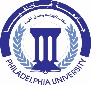 جامعة فيلادلفياPhiladelphia  University1رقم الإصدار:  (Rev)الجهة المصدرة: عمادة البحث العلمي والدراسات العلياجامعة فيلادلفياPhiladelphia  University19-12-2023تاريخ الإصدار:الجهة المدققـة: عمادة ضمان الجودة والاعتماد جامعة فيلادلفياPhiladelphia  University4عدد صفحات النموذج:الجهة المدققـة: عمادة ضمان الجودة والاعتماد جامعة فيلادلفياPhiladelphia  Universityاسم الباحث الرئيس:Principal Investigator:اسم الباحث الرئيس:Principal Investigator:اسم الباحث الرئيس:Principal Investigator:اسم الباحث الرئيس:Principal Investigator:اسم الباحث الرئيس:Principal Investigator:اسم الباحث الرئيس:Principal Investigator:اسم الباحث الرئيس:Principal Investigator:Phone:Phone:Phone:Phone:الهاتف:الهاتف:الهاتف:Email:Email:Email:Email:البريد الإلكتروني:البريد الإلكتروني:البريد الإلكتروني:Department:Department:Department:Department:القسم:القسم:القسم:Position:Position:Position:Position:الوظيفة:الوظيفة:الوظيفة:عنوان البحث باللغة الإنجليزية:Research Title in English:عنوان البحث باللغة الإنجليزية:Research Title in English:عنوان البحث باللغة الإنجليزية:Research Title in English:عنوان البحث باللغة الإنجليزية:Research Title in English:عنوان البحث باللغة الإنجليزية:Research Title in English:عنوان البحث باللغة الإنجليزية:Research Title in English:عنوان البحث باللغة الإنجليزية:Research Title in English:عنوان البحث باللغة العربية:Research Title in Arabicعنوان البحث باللغة العربية:Research Title in Arabicعنوان البحث باللغة العربية:Research Title in Arabicعنوان البحث باللغة العربية:Research Title in Arabicعنوان البحث باللغة العربية:Research Title in Arabicعنوان البحث باللغة العربية:Research Title in Arabicعنوان البحث باللغة العربية:Research Title in ArabicParticipating researchers:Participating researchers:Participating researchers:Participating researchers:Participating researchers:Participating researchers:Participating researchers:     الباحثون المشاركون     الباحثون المشاركون     الباحثون المشاركون     الباحثون المشاركون     الباحثون المشاركون     الباحثون المشاركون     الباحثون المشاركونFirst ResearcherFirst ResearcherSecond ResearcherSecond ResearcherThird ResearcherThird Researcherالباحث الثالثالباحث الثانيالباحث الثانيالباحث الاولالباحث الاولName:الاسم الرباعيالاسم الرباعيScientific rank:الرتبة العلميةالرتبة العلميةDepartment and college:القسم والكليةالقسم والكليةthe university:الجامعةالجامعةSpecialization:التخصص الدقيقالتخصص الدقيقThe role of the researcher:دور الباحثدور الباحثFourth ResearcherFourth ResearcherFifth ResearcherFifth ResearcherSixth ResearcherSixth Researcherالباحث السادسالباحث الخامسالباحث الخامسالباحث الرابعالباحث الرابعName:الاسم الرباعيالاسم الرباعيScientific Rank:الرتبة العلميةالرتبة العلميةDepartment and Faculty:القسم والكليةالقسم والكليةUniversity:الجامعةالجامعةSpecialization:التخصص الدقيقالتخصص الدقيقThe role of the researcher:دور الباحثدور الباحثIf the principal investigator is a student, please provide the following supervisor information:Name of the academic supervisor:E-mail:Department:If the principal investigator is a student, please provide the following supervisor information:Name of the academic supervisor:E-mail:Department:If the principal investigator is a student, please provide the following supervisor information:Name of the academic supervisor:E-mail:Department:If the principal investigator is a student, please provide the following supervisor information:Name of the academic supervisor:E-mail:Department:If the principal investigator is a student, please provide the following supervisor information:Name of the academic supervisor:E-mail:Department:If the principal investigator is a student, please provide the following supervisor information:Name of the academic supervisor:E-mail:Department:If the principal investigator is a student, please provide the following supervisor information:Name of the academic supervisor:E-mail:Department:إذا كان الباحث الرئيس طالب، فضلاً اذكر معلومات المشرف الدراسي التالية:اسم المشرف الدراسي:                                                      البريد الإلكتروني:القسم:إذا كان الباحث الرئيس طالب، فضلاً اذكر معلومات المشرف الدراسي التالية:اسم المشرف الدراسي:                                                      البريد الإلكتروني:القسم:إذا كان الباحث الرئيس طالب، فضلاً اذكر معلومات المشرف الدراسي التالية:اسم المشرف الدراسي:                                                      البريد الإلكتروني:القسم:إذا كان الباحث الرئيس طالب، فضلاً اذكر معلومات المشرف الدراسي التالية:اسم المشرف الدراسي:                                                      البريد الإلكتروني:القسم:إذا كان الباحث الرئيس طالب، فضلاً اذكر معلومات المشرف الدراسي التالية:اسم المشرف الدراسي:                                                      البريد الإلكتروني:القسم:إذا كان الباحث الرئيس طالب، فضلاً اذكر معلومات المشرف الدراسي التالية:اسم المشرف الدراسي:                                                      البريد الإلكتروني:القسم:إذا كان الباحث الرئيس طالب، فضلاً اذكر معلومات المشرف الدراسي التالية:اسم المشرف الدراسي:                                                      البريد الإلكتروني:القسم:Expected date to start the search:Expected date to start the search:Expected date to start the search:Expected date to start the search:Expected date to start the search:Expected date to start the search:Expected date to start the search:التاريخ المتوقع لبدء البحث:التاريخ المتوقع لبدء البحث:التاريخ المتوقع لبدء البحث:التاريخ المتوقع لبدء البحث:التاريخ المتوقع لبدء البحث:التاريخ المتوقع لبدء البحث:التاريخ المتوقع لبدء البحث:Expected search duration:Expected search duration:Expected search duration:Expected search duration:Expected search duration:Expected search duration:Expected search duration:مدة البحث المتوقعة:مدة البحث المتوقعة:مدة البحث المتوقعة:مدة البحث المتوقعة:مدة البحث المتوقعة:مدة البحث المتوقعة:مدة البحث المتوقعة:مشروعمشروعرسالة ماجستير     Master Thesisرسالة ماجستير     Master Thesisرسالة ماجستير     Master Thesisرسالة ماجستير     Master Thesisرسالة دكتورة       PhD thesis رسالة دكتورة       PhD thesis رسالة دكتورة       PhD thesis      بحث عضو هيئة تدريس Faculty member research      بحث عضو هيئة تدريس Faculty member research      بحث عضو هيئة تدريس Faculty member research      بحث عضو هيئة تدريس Faculty member research نوع البحث:Research Type:أخرىOthersأخرىOthersأخرىOthersأخرىOthersورقة علمية    Scientific Paperورقة علمية    Scientific Paperورقة علمية    Scientific Paperدراسة استطلاعيةExploratory study دراسة استطلاعيةExploratory study دراسة استطلاعيةExploratory study دراسة استطلاعيةExploratory study                       No/لا                       Yesنعم/                                                           Did the research receive financial support? هل حصل البحث على دعم مالي   إذا كانت الاجابة نعم، فضلا الاجابة على الاسئلة التالية:      If the answer is yes, please answer the following questions: اسم المؤسسة أو المنظمة:Name of Institution or Organization:مبلغ الدعم:Support amount:مدة الدعم:Support duration:                      No/لا                       Yesنعم/                                                           Did the research receive financial support? هل حصل البحث على دعم مالي   إذا كانت الاجابة نعم، فضلا الاجابة على الاسئلة التالية:      If the answer is yes, please answer the following questions: اسم المؤسسة أو المنظمة:Name of Institution or Organization:مبلغ الدعم:Support amount:مدة الدعم:Support duration:                      No/لا                       Yesنعم/                                                           Did the research receive financial support? هل حصل البحث على دعم مالي   إذا كانت الاجابة نعم، فضلا الاجابة على الاسئلة التالية:      If the answer is yes, please answer the following questions: اسم المؤسسة أو المنظمة:Name of Institution or Organization:مبلغ الدعم:Support amount:مدة الدعم:Support duration:                      No/لا                       Yesنعم/                                                           Did the research receive financial support? هل حصل البحث على دعم مالي   إذا كانت الاجابة نعم، فضلا الاجابة على الاسئلة التالية:      If the answer is yes, please answer the following questions: اسم المؤسسة أو المنظمة:Name of Institution or Organization:مبلغ الدعم:Support amount:مدة الدعم:Support duration:                      No/لا                       Yesنعم/                                                           Did the research receive financial support? هل حصل البحث على دعم مالي   إذا كانت الاجابة نعم، فضلا الاجابة على الاسئلة التالية:      If the answer is yes, please answer the following questions: اسم المؤسسة أو المنظمة:Name of Institution or Organization:مبلغ الدعم:Support amount:مدة الدعم:Support duration:                      No/لا                       Yesنعم/                                                           Did the research receive financial support? هل حصل البحث على دعم مالي   إذا كانت الاجابة نعم، فضلا الاجابة على الاسئلة التالية:      If the answer is yes, please answer the following questions: اسم المؤسسة أو المنظمة:Name of Institution or Organization:مبلغ الدعم:Support amount:مدة الدعم:Support duration:                      No/لا                       Yesنعم/                                                           Did the research receive financial support? هل حصل البحث على دعم مالي   إذا كانت الاجابة نعم، فضلا الاجابة على الاسئلة التالية:      If the answer is yes, please answer the following questions: اسم المؤسسة أو المنظمة:Name of Institution or Organization:مبلغ الدعم:Support amount:مدة الدعم:Support duration:                      No/لا                       Yesنعم/                                                           Did the research receive financial support? هل حصل البحث على دعم مالي   إذا كانت الاجابة نعم، فضلا الاجابة على الاسئلة التالية:      If the answer is yes, please answer the following questions: اسم المؤسسة أو المنظمة:Name of Institution or Organization:مبلغ الدعم:Support amount:مدة الدعم:Support duration:                      No/لا                       Yesنعم/                                                           Did the research receive financial support? هل حصل البحث على دعم مالي   إذا كانت الاجابة نعم، فضلا الاجابة على الاسئلة التالية:      If the answer is yes, please answer the following questions: اسم المؤسسة أو المنظمة:Name of Institution or Organization:مبلغ الدعم:Support amount:مدة الدعم:Support duration:                      No/لا                       Yesنعم/                                                           Did the research receive financial support? هل حصل البحث على دعم مالي   إذا كانت الاجابة نعم، فضلا الاجابة على الاسئلة التالية:      If the answer is yes, please answer the following questions: اسم المؤسسة أو المنظمة:Name of Institution or Organization:مبلغ الدعم:Support amount:مدة الدعم:Support duration:                      No/لا                       Yesنعم/                                                           Did the research receive financial support? هل حصل البحث على دعم مالي   إذا كانت الاجابة نعم، فضلا الاجابة على الاسئلة التالية:      If the answer is yes, please answer the following questions: اسم المؤسسة أو المنظمة:Name of Institution or Organization:مبلغ الدعم:Support amount:مدة الدعم:Support duration:                      No/لا                       Yesنعم/                                                           Did the research receive financial support? هل حصل البحث على دعم مالي   إذا كانت الاجابة نعم، فضلا الاجابة على الاسئلة التالية:      If the answer is yes, please answer the following questions: اسم المؤسسة أو المنظمة:Name of Institution or Organization:مبلغ الدعم:Support amount:مدة الدعم:Support duration:                      No/لا                       Yesنعم/                                                           Did the research receive financial support? هل حصل البحث على دعم مالي   إذا كانت الاجابة نعم، فضلا الاجابة على الاسئلة التالية:      If the answer is yes, please answer the following questions: اسم المؤسسة أو المنظمة:Name of Institution or Organization:مبلغ الدعم:Support amount:مدة الدعم:Support duration:                      No/لا                       Yesنعم/                                                           Did the research receive financial support? هل حصل البحث على دعم مالي   إذا كانت الاجابة نعم، فضلا الاجابة على الاسئلة التالية:      If the answer is yes, please answer the following questions: اسم المؤسسة أو المنظمة:Name of Institution or Organization:مبلغ الدعم:Support amount:مدة الدعم:Support duration:التوقيعات:الباحث الرئيس: يتعهد الباحث الرئيس بكامل المسؤولية عن كل ما يتعلق في البحثالباحث الرئيس: ........................................................................................... التاريخ: ...................................................................................المشرف الدراسي: يتعهد المشرف الدراسي انه راجع ووافق على كل محتويات البحث وانه يلتزم بالإشراف على البحثالمشرف الدراسي (إذا كان الباحث طالباً): ......................................................................................... التاريخ: ....................................................................................رئيس لجنة البحث العلمي: يتعهد رئيس لجنة البحث العلمي أنه وافق على كل إجراءات البحثرئيس لجنة البحث العلمي: ....................................................................... التاريخ: ......................................................................................التوقيعات:الباحث الرئيس: يتعهد الباحث الرئيس بكامل المسؤولية عن كل ما يتعلق في البحثالباحث الرئيس: ........................................................................................... التاريخ: ...................................................................................المشرف الدراسي: يتعهد المشرف الدراسي انه راجع ووافق على كل محتويات البحث وانه يلتزم بالإشراف على البحثالمشرف الدراسي (إذا كان الباحث طالباً): ......................................................................................... التاريخ: ....................................................................................رئيس لجنة البحث العلمي: يتعهد رئيس لجنة البحث العلمي أنه وافق على كل إجراءات البحثرئيس لجنة البحث العلمي: ....................................................................... التاريخ: ......................................................................................Signatures:Principal Investigator: The principal investigator undertakes full responsibility for everything related to the researchPrincipal Investigator:........................................... the date:.............................Study supervisor: The study supervisor undertakes that he has reviewed and approved all the contents of the research and that he is committed to supervising the researchStudy supervisor (if the researcher is a student): ............................................ the date: ........................................................................Chairman of the Scientific Research Committee: The Chairman of the Scientific Research Committee undertakes that he has approved all research proceduresChairman of the Scientific Research Committee: ................................................. the date: ......................................................... ..............Signatures:Principal Investigator: The principal investigator undertakes full responsibility for everything related to the researchPrincipal Investigator:........................................... the date:.............................Study supervisor: The study supervisor undertakes that he has reviewed and approved all the contents of the research and that he is committed to supervising the researchStudy supervisor (if the researcher is a student): ............................................ the date: ........................................................................Chairman of the Scientific Research Committee: The Chairman of the Scientific Research Committee undertakes that he has approved all research proceduresChairman of the Scientific Research Committee: ................................................. the date: ......................................................... ..............Research Method:طريقة البحث:Purpose of research:الغرض من البحث:Participant information:معلومات المشاركين:Description of participants:وصف المشاركين:number of participants:عدد المشاركين:Age of participants:عمر المشاركين:Gender of participants:جنس المشاركين:How to select participants:طريقة اختيار المشاركين:Search method (procedures):طريقة البحث (الاجراءات):Definitions for participants:التعريفات للمشاركين:Duration of expected time for research participants:مدة الوقت المتوقع للمشاركين في البحث:Place and location of search:مكان وموقع البحث:Expected risk for research participants:الخطورة المتوقعة للمشاركين في البحث:Please, mention the members of the research team (other than the principal investigator and the study supervisor):فضلاً، اذكر اعضاء الفريق البحث (غير الباحث الرئيس والمشرف الدراسي):